Bellsbank Primary School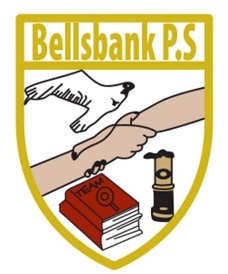 Term 3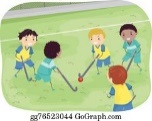 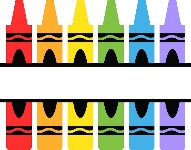 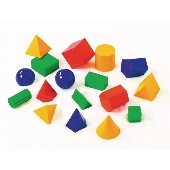 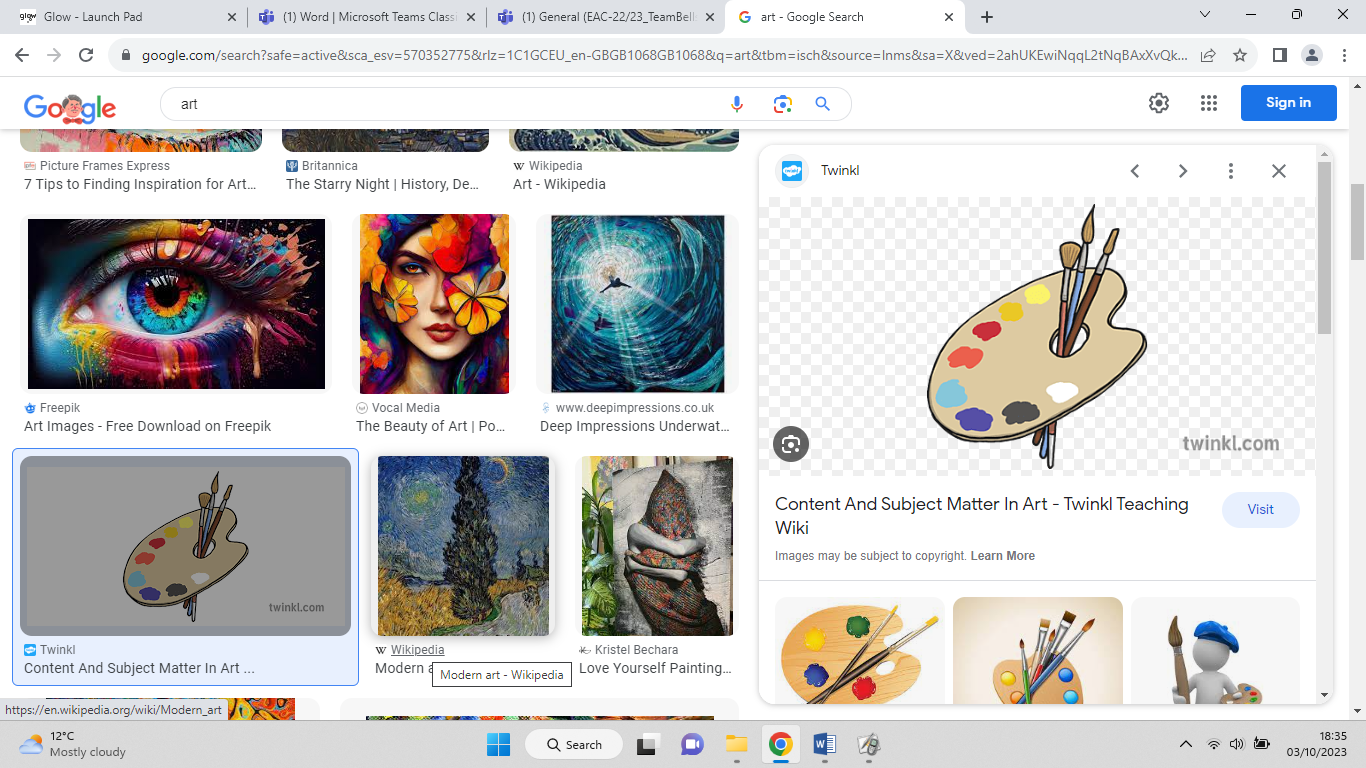 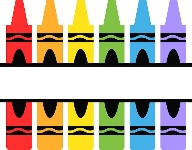 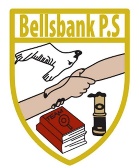 